CHECKING YOUR ANSWERExample: Frodo solved the following equation and found out that Check if his answer is right. Determine if each of the following answers is right by checking.SOLVING EQUATIONS WITH BRACKETS1. Solve the following equations:2. Solve and check the following equation.SOLVING EQUATIONS WITH LIKE TERMS1. Solve the following equations:2. Solve and check the following equation.PRACTICE1. Solve the following equations:2. Solve each of the following equations:3. Solve each of the following equations. Complete the maze by following your answers in order.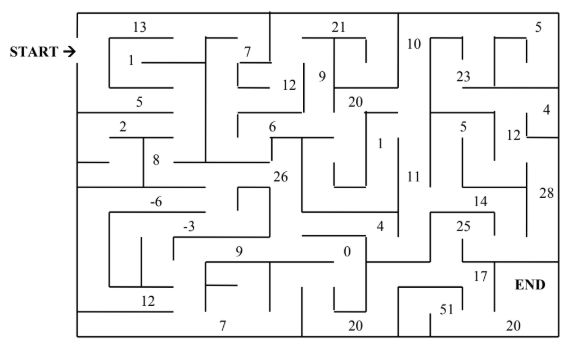 a) b) b) c) d) d) e) e) TeacherYour TurnYour Turna) b) TeacherYour TurnYour Turna) b) a) b) c) d) a) b) c) d) a) b) b) c) d) e) e) f) g) h) h) i) j) k) k) l) m) m) n) n) o) o) p) p) 